KLASA: UP/I-361-03/18-06/70URBROJ:2170/1-03-05/5-18-4Mali Lošinj, 28. rujna 2018. Primorsko-goranska županija, Upravni odjel za prostorno uređenje, graditeljstvo i zaštitu okoliša, Ispostava u Malom Lošinju, na temelju članka 101. stavka 2. Zakona o gradnji („Narodne novine“ broj 153/13, 20/17) povodom zahtjeva kojeg je podnio investitor TD „VODOOPSKRBA I ODVODNJA CRES LOŠINJ“ d.o.o.  Cres, Turion 20/A, OIB: 55232800223, za izdavanje građevinske dozvole, izdaje G R A Đ E V I N S K U   D O Z V O L U1. Dozvoljava se investitoru TD „VODOOPSKRBA I ODVODNJA CRES LOŠINJ“ d.o.o.  Cres, Turion 20/A, OIB: 55232800223, izgradnja kolektora odvodnje otpadnih voda sa crpnom stanicom i vodoopskrbnom mrežom – područje „Gavza“, Cres, na k.č. 115/1, 343, 344, 359/1, 359/144, 359/147, 359/148, 3082/1, 3083/1, 3386, 5295/1, 5300/1 i 5322, sve u k.o. Cres-grad (č.zem. 660/1, 640/1, 642/1, 642/144, 1383/3, 642/147, 642/148, 400/4, 405/2, 405/3, 405/4, 403/3, 403/9, 7923, 481/4, 481/6, 481/7, 481/8, 481/9, 4813, 10767, 10764 10878 k.o. Cres – z. k. stanje), građevine infrastrukturne namjene 2.skupine, na području Grada Cresa u Primorsko goranskoj županiji, u skladu sa Glavnim projektom zajedničke oznake: 2016-AGL C/L-C1, koji je ovjerio glavni projektant Ivan Vozila mag.ing.aedif., broj ovlaštenja G 4875, iz društva „RIJEKAPROJEKT-VODOGRADNJA“ d.o.o. iz Rijeke, Moše Albaharija 10a, koji je sastavni dio ove građevinske dozvole. 2. Glavni projekt iz točke 1. izreke ove dozvole sastoji se od dvije (2) mape: - MAPA 1/2 – Građevinski projekt, broj projekta: 15-1037/V/GP-C1 od srpnja 2018. godine, koji je ovjerio glavni projektant i ovlašteni inženjer građevinarstva Ivan Vozila, mag.ing.aedif., broj ovlaštenja G 4875, iz društva „RIJEKAPROJEKT-VODOGRADNJA“ d.o.o. iz Rijeke, Moše Albaharija 10a;- MAPA 2/2 – Elektrotehnički projekt – Elektroinstalacija i automatika crpne stanice „Gavza“, broj projekta: KS-48/16-GL od srpnja 2018. godine, koji je ovjerio ovlašteni inženjer elektrotehnike Martina Šupak Gredelji, mag.ing.el., broj ovlaštenja E 2684, iz društva „ESP“ d.o.o. iz Rijeke, Krešimirova 60;te dva priloga Glavnom projektu:- Geodetska podloga za građevine i zahvate u prostoru – Gavza – Kimen, broj elaborata:73-3/18 od kolovoza 2018. godine, izrađena po ovlaštenom inženjeru geodezije Vesni Stilinović, dipl.ing.geod., broj ovlaštenja Geo 605, iz društva „GEO-VV“ d.o.o. iz Rijeke, J. Dobrile 2, ovjerena od strane Državne geodetske uprave, Područnog ureda za katastar Rijeka, Odjela za katastar nekretnina Mali Lošinj, Ispostave Cres, potvrdom KLASA:936-03/2018-02/1, URBROJ:541-17-07/1-18-2 od 14. kolovoza 2018. godine;-   Elaborat zaštite od požara, broj:08/17 od veljače 2017. godine, kojeg je izradio  i ovjerio ovlašteni inženjer strojarstva Goran Stipković, dipl.ing.stroj., ovlaštena osoba za izradu elaborata zaštite od požara, upisni broj 8, iz društva „TERMOZOP“ d.o.o., Rijeka, Brig 27;    3. Ova dozvola prestaje važiti ako investitor ne pristupi građenju u roku od tri godine od dana pravomoćnosti iste.4. Investitor je dužan ovom tijelu prijaviti početak građenja najkasnije osam dana prije početka građenja.5. Važenje građevinske dozvole produžuje se na zahtjev investitora jednom za tri godine ako se nisu promijenili uvjeti za provedbu zahvata u prostoru određeni prostornim planom, odnosno lokacijskom dozvolom u skladu s kojima je građevinska dozvola izdana.        O b r a z l o ž e nj eInvestitor, trgovačko društvo „Vodoopskrba i odvodnja Cres Lošinj“ d.o.o. iz  Cresa, Turion 20/A, OIB: 55232800223, je zatražio podneskom zaprimljenim  dana  17. kolovoza 2018. godine izdavanje građevinske dozvole za zahvat u prostoru: izgradnja kolektora odvodnje otpadnih voda sa crpnom stanicom i vodoopskrbnom mrežom – područje „Gavza“, Cres, na k.č. k.č. 115/1, 343, 344, 359/1, 359/144, 359/147, 359/148, 3082/1, 3083/1, 3386, 5295/1, 5300/1 i 5322, sve u k.o. Cres-grad (č.zem. 660/1, 640/1, 642/1, 642/144, 1383/3, 642/147, 642/148, 400/4, 405/2, 405/3, 405/4, 403/3, 403/9, 7923, 481/4, 481/6, 481/7, 481/8, 481/9, 4813, 10767, 10764 10878 k.o. Cres – z. k. stanje), građevine infrastrukturne namjene 2. skupine, na području Grada Cresa u Primorsko goranskoj županiji u skladu sa Glavnim projektom zajedničke oznake: 2016-AGL C/L-C1, iz točke 2. izreke ove dozvole.Infrastrukturna građevina za koju se izdaje građevinska dozvola, dio je  SUSTAVA ODVODNJE OTPADNIH VODA AGLOMERACIJE CRES, MARTINŠĆICA, MALI LOŠINJ I VELI LOŠINJ za prijavu izgradnje vodno-komunalne infrastrukture za sufinanciranje od strane EU.Obuhvat zahvata se odnosi na: - izgradnju transportnog kolektora otpadnih voda ukupne dužine trase 1700, koji obuhvaća gravitacijski kolektor otpadnih voda dužine 1329 m sa spojem na planirani kolektor unutar područja UPOV Cres, i lokalnu crpnu stanicu CS Gavza sa mehaničkim predtretmanom i tlačnim vodom TV dužine cca 371 m do spoja na gravitacijsku dionicu Gavza-Cres, a koji turističko naselje Gavza u kojem postoji izgrađeni sustav prikupljanja i odvodnje otpadnih voda sa ispustom u priobalno more, spaja na UPOV Cres na lokaciji Kimen, -te rekonstrukciju i djelomičnu nadogradnju vodoopskrbne mreže u dužini cca 1670 m, paralelno s trasom kolektora otpadnih voda, na predmetnom području. Zahvat u prostoru obuhvaća izgradnju/proširenje kanalizacijske mreže za odvodnju sanitarnih otpadnih voda u Malome Lošinju u ukupnoj dužini od cca 1679m.Trasa građevine osim kopnenim dijelom pomorskog dobra te dijelom turističkim naseljem Gavza, prolazi isključivo postojećim javnim cestama. Glavnim projektom predviđena je mogućnost izgradnje predmetne infrastrukturne građevine po dijelovima, koji moraju činiti funkcionalnu tehničko-tehnološku cjelinu. Uvjet uporabe građevine po dijelovima je da se izvedeni dio kanalizacije ili vodovoda može staviti u funkciju.U spis je priložena zakonom  propisana dokumentacija i to:  Tri primjerka glavnog projekta iz točke 2. izreke građevinske dozvole.2.  Izjava glavnog projektanta da je Glavni projekt izrađen u skladu sa uvjetima određenim Lokacijskom dozvolom KLASA: UP/I-350-05/16-03/11, URBROJ: 2170/1-03-05/5-17-8 od 16. lipnja 2017. Godine, Rješenjem o 1. Izmjeni i dopuni lokacijske dozvole KLASA: UP/I-350-05/18-03/4, URBROJ: 2170/1-03-05/5-18-3 od 6. lipnja 2018. godine izdanim po Primorsko-goranskoj županiji, Upravnom odjelu za prostorno uređenje, graditeljstvo i zaštitu okoliša, Ispostava u Malom Lošinju, sa Zakonom o gradnji (NN 153/13, 20/17), te odredbama posebnih zakona i propisa, da je projekt usklađen s Prostornim planom uređenja Grada Cresa ("Službene novine Primorsko - goranske županije", br. 31/02, 23/06 i 03/11) i Urbanističkim planom uređenja naselja Cres-građevinskih područja naselja NA 7 i površina izdvojenih namjena, ("Službene  novine Primorsko - goranske županije", br. 45/07, 20/08, 03/11, 53/12, 43/13 i 09/16), te da su dijelovi dokumentacije i svi elaborati međusobno usklađeni.3.   Potvrde glavnog projekta javnopravnih tijela u smislu odredbe članka 88. Zakona       o gradnji i to: Potvrda o usklađenosti glavnog projekta, Klasa: 361-03/17-02/1255, Urbroj: 376-10-17-2 od 7. ožujka 2017. godine, izdana od Hrvatske regulatorne agencije za mrežne djelatnosti (HAKOM), Zagreb, Potvrda glavnog projekta, broj: 401204/6361/17RK od 15. ožujka 2017. godine izdana od „HEP-ODS“ d.o.o., Elektroprimorje Rijeka, Pogon Cres –  Lošinj, Mali Lošinj, Potvrda, Klasa: 540-02/17-05/4707, Urbroj: 534-07-2-1-4-8/5-17-2 od 17. ožujka 2017. godine, izdana od Ministarstva zdravstva, Uprave za sanitarnu inspekciju, Sektora županijske sanitarne inspekcije, Službe županijske sanitarne inspekcije, Odjela za Istru i Primorje, Ispostave Rijeka, Potvrda na glavni projekt, broj VIO-03/16-90/4-I od 2. ožujka 2017. godine, izdane od „Vodoopskrba i odvodnja Cres Lošinj“ d.o.o., Cres, Vodopravna potvrda, Klasa: 325-01/17-07/0000938, Urbroj: 374-23-3-17-2 od 1. ožujka 2017. godine, izdana od Hrvatskih voda, VGO za slivove sjevernog Jadrana, Potvrda, Klasa: 350-05/16-01/143, Urbroj: 2170-02-06-17-2 od 7. ožujka 2017. godine, izdana od Županijske uprave za ceste PGŽ, Rijeka, Potvrda, Klasa: 612-08/16-23/3642, Urbroj: 532-04-02-11/9-17-6 od 20. ožujka 2017. godine, izdana od Ministarstva kulture, Uprave za zaštitu kulturne baštitnu, Konzervatorskog odjela u Rijeci, Rijeka, Potvrda glavnog projekta, Klasa: 361-01/16-01/22, Urbroj: 2213/02-02-01-17-3 od 24. travnja 2017. godine, izdana od Grada Cresa, Cres, Potvrda Ministarstva unutarnjih poslova, PU Primorsko - goranske Rijeka, Sektora upravnih i inspekcijskih poslova, Inspektorata unutarnjih poslova, broj: 511-09-21/1-1354/2-2017. TS od 6. 03. 2017. godine.4.   Dokaz pravnog interesa za izdavanje građevinske dozvole, i to:Ugovor o osnivanju prava služnosti broj VIO-12/18-37/1-I od 29. Ožujka 2018. godine, sklopljen između društva „DIS CONSULTING“ d.o.o. Umag, Augustina Vivode 22, OIB:17035224968, kao vlasnika k.č. 115/1 k.o. Cres-grad (č.zem. 660/1 k.o. Cres – z. k. stanje), i investitora Vodoopskrba i odvodnja Cres Lošinj d.o.o.;Suglasnost Županijske uprave za ceste Primorsko-goranske županije KLASA:340-09/17-01/35, URBROJ:2170-02-06-18-1 od 16. Veljače 2018. godine, za radove na izgradnji predmetne građevine na k.č. 5300/1, 3386, 3082/1, 3083/1 i 5322, sve u k.o. Cres-grad, koje u naravi čine javnu cestu Ž 5124 i javnu cestu L 58095, i koje su u nadležnosti održavanja i upravljanja Županijske uprave za ceste Primorsko goranske županije; Očitovanje društva „Primorje“ d.d., Ajdovščina, Vipavska cesta 3, u stečaju, nositelja stvarnog prava na k.č. 343, 344 i 359/1 k.o. Cres-grad (č.zem. 640/1 i 642/1 k.o. Cres – z. k. stanje), kojim navode da su upoznati sa projektom investitora, i spremni pristupiti sklapanju odgovarajućeg ugovora za izgradnju predmetne građevine na dijelu navedenih katastarskih čestica; Odluku o davanju koncesije za posebnu uporabu pomorskog dobra za izgradnju kolektora odvodnje otpadnih voda sa crpnom stanicom i vodoopskrbnom mrežom – područje „Gavza“, koju je Grad Cres dana 17. travnja 2018. godine donio u korist investitora za uporabu dijelova k.č. 359/144, 359/148 i 5295/1 k.o. Cres-Grad (č.zem. 642/144 i 1383/3 k.o. Cres – z. k. stanje), kao i Ugovor o koncesiji sklopljen dana 10. kolovoza 2018. Godine s Gradom Cresom za iste nekretnine.Zahtjev investitora upućen Ministarstvu državne imovine, Zagreb, u svezi prava građenja predmetne građevine na k.č. 642/1 k.o. Cres (359/1 k.o. Cres-grad – katastarsko stanje) uknjižene kao društveno vlasništvo u korištenju Splošnog gradbenog podjetja Primorje Ajdovvščina.5.    Dokaz da može biti investitor, odnosno izvadak iz sudskog registra iz kojeg je vidljivo da je investitor registriran za djelatnost javne vodoopskrbe i odvodnje. Zahtjev je osnovan.U postupku izdavanja građevinske dozvole utvrđeno je sljedeće:U spis je priložena propisana dokumentacija iz odredbe članka 108. stavka 2. Zakona o gradnji.Priložene su propisane potvrde glavnog projekta javnopravnih tijela.Glavni projekt iz točke 1. izreke ove dozvole izradile su ovlaštene osobe,  izrađen je na način koji osigurava njegovu jedinstvenost s obzirom na građevinu za koju je izrađen, izrađen na način da je onemogućena promjena njegova sadržaja odnosno zamjena njegovih dijelova te sa sadržajem i elementima glavnog projekta sukladno odredbama članaka 64. do 73. Zakona o gradnji.4.  Nije bilo potrebno pozvati stranke u postupku izdavanja ove građevinske dozvole,      obzirom da su sve stranke u postupku (svi vlasnici nekretnina u zahvatu te          institucije i društva koje upravljaju dijelom tih nekretnina) ranije upoznate s      projektom investitora, pozitivno očitovale pisanim putem, što je priklopljeno spisu.5.  Da na području obuhvata predmetnog zahvata radovi nisu započeti, da projektna          dokumentacija odgovara predviđenom zahvatu, da je predmetni zahvat u skladu s      izdanom lokacijskom dozvolom, odnosno odredbama važeće prostorno planske      dokumentacije za navedeno područje, Prostornim planom uređenja Grada Cresa      ("Službene novine Primorsko - goranske županije", br. 31/02, 23/06 i 03/11), i      Urbanističkim planom uređenja naselja Cres, građevinskih područja naselja NA7 i      površina izdvojenih namjena ("Službene novine Primorsko - goranske županije"      br. 45/07, 20/08, 03/11, 53/12, 43/13 i 09/16).  Slijedom iznesenoga postupalo se prema odredbi članka 111. Zakona o gradnji, te je odlučeno kao u izreci. Upravna pristojba za opću pristojbu, prema tarifnom broju 1. Uredbe o tarifi upravnih pristojbi( „Narodne novine broj“ broj 8/17, 37/17, 129/17), plaćena je u iznosu 70,00 kuna državnim biljezima emisije Republike Hrvatske, koji su zalijepljeni na podnesku i poništeni pečatom ovoga tijela.Upravna pristojba za izdavanje građevinske dozvole  prema Tar. br. 51. st. 1. toč. 4. Tarife upravnih pristojbi koja je sastavni dio Uredbe o tarifi upravnih pristojbi(„Narodne novine broj“ broj 8/17, 37/17, 129/17), uplaćena je u iznosu od 1685,93 kuna na račun Primorsko goranske Županije- broj računa-IBAN HR6923400091800008005, model: HR68.UPUTA O PRAVNOM LIJEKU:Protiv ovog rješenja može se izjaviti žalba Ministarstvu graditeljstva i prostornoga uređenja, Zagreb, Ulica Republike Austrije 20, u roku od 15 dana od dana primitka rješenja. Žalba se predaje neposredno ili putem pošte preporučeno Primorsko-goranskoj županiji, Upravnom odjelu za graditeljstvo i zaštitu okoliša, Ispostava Mali Lošinj, Riva lošinjskih kapetana 7, a može se izjaviti i usmeno na zapisnik kod ovog tijela.Upravna pristojba na žalbu plaća se prema Zakonu o upravnim pristojbama („Narodne novine“ br. 115/16) u iznosu od 35,00 kuna, a prema Tarifnom broju 3. Uredbe o tarifi upravnih pristojbi („Narodne novine“ br. 8/17, 37/17, 129/17).  Stranka se može odreći prava na žalbu u pisanom obliku ili usmeno na zapisnik, od dana primitka prvostupanjskog rješenja do isteka roka za izjavljivanje žalbe.                                                                               Stranka može odustati od žalbe sve do otpreme rješenja o žalbi. Protiv ovog rješenja može se izjaviti žalba Ministarstvu graditeljstva i prostornoga uređenja, Zagreb, Ulica Republike Austrije 20, u roku od 15 dana od dana primitka rješenja.    Voditeljica ispostave                                                                   Jadranka Hofmann, dipl.ing.građ.DOSTAVITI:1.        Vodoopskrba i odvodnja Cres Lošinj d.o.o., Cres, Turion 20/A                         2.	Grad Cres, Creskog statuta 15                                                                          3.	Županijska uprava za ceste PGŽ, Rijeka Nikole Tesle 9/X                                4.       „DIS CONSULTING“ d.o.o., Umag, Augustina Vivode 22                                   5.       „Primorje“ d.d., Ajdovščina, Vipavska cesta 3, Slovenija                                    6.       Ministarstvo državne imovine, Zagreb, Ulica Ivana Dežmana 10                                                                                                                               7.	U spis, ovdjeNA ZNANJE (po izvršnosti):1.Grad Cres, Creskog statuta 15, Cres, Upravni odjel za proračun i financije, komunalni sustav i prostorno planiranje, radi naplate komunalnog doprinosa 2.„Hrvatske vode“, Vodnogospodarska ispostava za slivno područje Kvarnersko primorje i otoci, Verdijeva 6/IV, Rijeka, radi naplate vodnog doprinosa  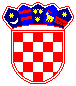 REPUBLIKA HRVATSKAPRIMORSKO-GORANSKA ŽUPANIJA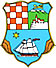 UPRAVNI ODJEL ZAPROSTORNO UREĐENJE,GRADITELJSTVO I  ZAŠTITU OKOLIŠAISPOSTAVA  U MALOM LOŠINJU